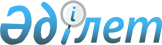 О внесении изменений и дополнений в решение акима города Жанаозен от 10 января 2019 года № 1 "Об образовании избирательных участков"Решение акима города Жанаозен Мангистауской области от 9 декабря 2019 года № 24. Зарегистрировано Департаментом юстиции Мангистауской области 10 декабря 2019 года № 4053
      В соответствии с Конституционным Законом Республики Казахстан от 28 сентября 1995 года "О выборах в Республике Казахстан" и Законом Республики Казахстан от 6 апреля 2016 года "О правовых актах", аким города Жанаозен РЕШИЛ:
      1. Внести в решение акима города Жанаозен от 10 января 2019 года № 1 "Об образовании избирательных участков" (зарегистрировано в Реестре государственной регистрации нормативных правовых актов за № 3774, опубликовано 18 января 2019 года в Эталонном контрольном банке нормативных правовых актов Республики Казахстан) следующие изменения и дополнения:
      в приложении 1:
      избирательный участок № 71 изложить в новой редакции следующего содержания:
      "Избирательный участок № 71
      Центр: село Тенге города Жанаозен, коммунальное государственное учреждение "Средняя школа № 11" акимата города Жанаозен.
      Граница: все дома по улицам Мусы Толеуулы, Нургисы Тлендиева, Нуркена Абдирова, Толе би, Анеса Айтниязова, Жумекена Нажимеденова, Жайбергена Бейнеубаева, Толегена Токтарова, Толегена Айбергенова, Мукана Толебаева, Гани Муратбаева, Малика Габдуллина, Султанмахмута Торайгырова, Ильяса Есенберлина, Ахмета Жубанова, Мендекеша Сатыбалдиева, Нурым Жырау Шыршыгулулы, Ер Шабая, Казахстан, Абыла Отембетулы в селе Тенге; государственное коммунальное предприятие на праве хозяйственного ведения "Жанаозенская многопрофильная городская больница" Управления здравоохранения Мангистауской области; государственное коммунальное предприятие на праве хозяйственного ведения "Жанаозенский городской родильный дом" Управления здравоохранения Мангистауской области; государственное коммунальное предприятие на праве хозяйственного ведения "Жанаозенская межрайонная туберкулезная больница" Управления здравоохранения Мангистауской области; государственное коммунальное предприятие на праве хозяйственного ведения "Жанаозенская городская детская больница" Управления здравоохранения Мангистауской области; товарищество с ограниченной ответственностью "Медицина"; товарищество с ограниченной ответственностью "Медикер плюс"; товарищество с ограниченной ответственностью "Медицинский центр Жалымбетов"; государственное учреждение "Управление полиции города Жанаозен Департамента полиции Мангистауской области Министерства внутренних дел Республики Казахстан".";
      избирательный участок № 75 изложить в новой редакции следующего содержания:
      "Избирательный участок № 75
      Центр: микрорайон "Арай" города Жанаозен, коммунальное государственное учреждение "Средняя школа № 19 имени Абая Кунанбаева" акимата города Жанаозен.
      Граница: все дома по улицам Торегали Кадырова, Михаила Кулебякина, Туткабая Ашимбаева в микрорайоне "Акбулак"; все дома по улице Тасемена Алдашева; все дома по улицам Ноката Дербисова, Есенгали Бокенбаева, Жаманкары Иса, Абыза Тилегена, Халела Озбеккалиева, Ер Толепа в микрорайоне "Мамыр".";
      избирательный участок № 76 изложить в новой редакции следующего содержания:
      "Избирательный участок № 76
      Центр: микрорайон "Арай" города Жанаозен, коммунальное государственное учреждение "Средняя школа № 19 имени Абая Кунанбаева" акимата города Жанаозен.
      Граница: дома №№ 59, 64/1, 64/2, 66, 67, 68, 69, 70, 71 микрорайона "Оркен"; все дома по улицам Азаттык, Кулбарак батыра, Бозашы, Нурбергена Тлеубергенова, Толепа Жанаева в микрорайоне "Акбулак".";
      избирательный участок № 95 изложить в новой редакции следующего содержания:
      "Избирательный участок № 95
      Центр: микрорайон "Рауан" города Жанаозен, коммунальное государственное учреждение "Средняя школа № 22" акимата города Жанаозен.
      Граница: все дома, расположенные в микрорайоне "Рауан"; все дома возле товарищества с ограниченной ответственностью "Жанаозенский молочный завод" по улицам Омара Бисалиева, Бокен би, № 3, расположенные в микрорайоне "Аксу" села Рахат, Республиканское государственное учреждение "Воинская часть 5548 Национальной гвардии Республики Казахстан"; Республиканское государственное учреждение "Войсковая часть 51809" Министерства обороны Республики Казахстан.";
      избирательный участок № 96 изложить в новой редакции следующего содержания:
      "Избирательный участок № 96
      Центр: село Кызылсай города Жанаозен, коммунальное государственное учреждение "Средняя школа № 4 имени Сугира Бегендикулы" акимата города Жанаозен. 
      Граница: все дома по улице Южный аул, Бургышы, Курмангазы, 40 лет Победы, Казахстан, Жамбыл Жабаева, Каныш Сатбаева, Бейбитшилик, Махамбет Утемисулы, Мурат Ускимбаева, Турар Рыскулова, Гани Муратбаева, Исатай Тайманова, 17 улица, Шары Жиенкуловой, Балабакша, Новостройка, Алуаш Дуйсенбаева, Жумаберген Каспаева, Кадырбай Аманиязова, Сугира, Арая в селе Кызылсай.";
      избирательный участок № 104 изложить в новой редакции следующего содержания:
      "Избирательный участок № 104
      Центр: село Рахат города Жанаозен, микрорайон "Жулдыз", коммунальное государственное учреждение "Средняя школа № 21" акимата города Жанаозен.
      Граница: все дома от № 1 до № 100 микрорайона "Жулдыз" села Рахат по улице Жынгылды, все дома от № 1 до № 100 по улице Кокесем, все дома от № 1 до № 100 по улице Нурбергена Карабашева, все дома от №1 до №100 по улице Саура , все дома от № 1 до № 100 по улице Караган Босага, все дома от № 1 до № 100 по улице Исана Тубека, все дома от №1 до №100 по улице Шеркала и дома №№ 102, 104, 106, 108, 110, 112, 114, 116, 118, 120, все дома от № 1 до № 120 по улице Отпан, все дома от № 1 до № 120 по улице Даулеткерей, все дома от № 1 до № 120 по улице Бейбарыс Султан, все дома от № 1 до № 120 по улице Ер Бегей, все дома от № 1 до № 120 по улице Есир Айшуакулы, все дома от № 1 до № 120 по улице Жалгас Айтенова.";
      избирательный участок № 105 изложить в новой редакции следующего содержания:
      "Избирательный участок № 105
      Центр: село Рахат города Жанаозен, микрорайон "Мерей", коммунальное государственное учреждение "Средняя школа № 9 акимата города Жанаозен". 
      Граница: все дома на улицах микрорайона "Мерей" села Рахат; дополнить избирателными участками № 106, № 107 следующего содержания:
      "Избирательный участок № 106
      Центр: село Рахат города Жанаозен, микрорайон "Жулдыз", коммунальное государственное учреждение "Средняя школа № 23" акимата города Жанаозен.
      Граница: все дома от № 101 до № 360 по улице Жынгылды, микрорайона "Жулдыз" села Рахат, все дома от №101 до № 360 по улице Көкесем, все дома от № 101 до № 360 по улице Нурбергена Қарабашева, все дома от № 101 до № 359 по улице Саура, все дома от №101 до № 339 по улице Караган Босага, все дома от № 101 до № 319 по улице Исана Тубека, дома №№ 101, 103, 105, 107, 109, 111, 113, 115, 117, 119 и все дома от № 121 до № 320 по улице Шеркала, все дома от № 121 до № 319 по улице Отпан, все дома от № 121 до № 299 по улице Даулеткерей, все дома от №121 до № 279 по улице Бейбарыс Султана, все дома от № 121 до № 259 по улице Ер Бегей, все дома от №121 до № 239 по улице Есир Айшуакулы, все дома от № 121 до № 219 по улице Жалгаса Айтенова.";
      "Избирательный участок № 107
      Центр: коммунальное государственное учреждение "Детско-юношеская спортивная школа № 3 село Кызылсай" Жанаозенского городского отдела физической культуры и спорта.
      Граница: все дома по улице Верхний аул, Абая, Тынымбая Опиева, Куата Серикбаева, Шама Кожбанова, Ондасына Отаралиева, Бактыбая Борсанова, Бисалы Бабаханова, Карабалина Караушана, Байимбета Койлыбаева, Оразгали Онгарбаева, Жексенбая Исаева, Жылгельды Тенизбайулы, Досата Мустафаулы, Майлана Шолтаманулы, Тастемира Шыршыгулулы, Адиля Утегулулы в селе Кызылсай.".
      2. Руководителю государственного учреждения "Аппарат акима города Жанаозен" (Кусайнов К.) обеспечить государственную регистрацию настоящего решения в органах юстиции, его официальное опубликование в Эталонном контрольном банке нормативных правовых актов Республики Казахстан и средствах массовой информации.
      3. Контроль за исполнением настоящего решения возложить на руководителя аппарата акима города Жанаозен Кусайнова К.
      4. Настоящее решение вступает в силу со дня государственной регистрации в органах юстиции и вводится в действие по истечении десяти календарных дней после дня его первого официального опубликования.
					© 2012. РГП на ПХВ «Институт законодательства и правовой информации Республики Казахстан» Министерства юстиции Республики Казахстан
				
      Аким города 

М.Ибагаров
